Pesquisa sobre a PinhataEsta atividade foi feita pela família em casa durante o confinamento.Inicialmente fez-se uma pesquisa no computador e posteriormente foram assinalados no mapa mundo os países de origem. Foram pintados os países e também e também as suas respetivas bandeiras.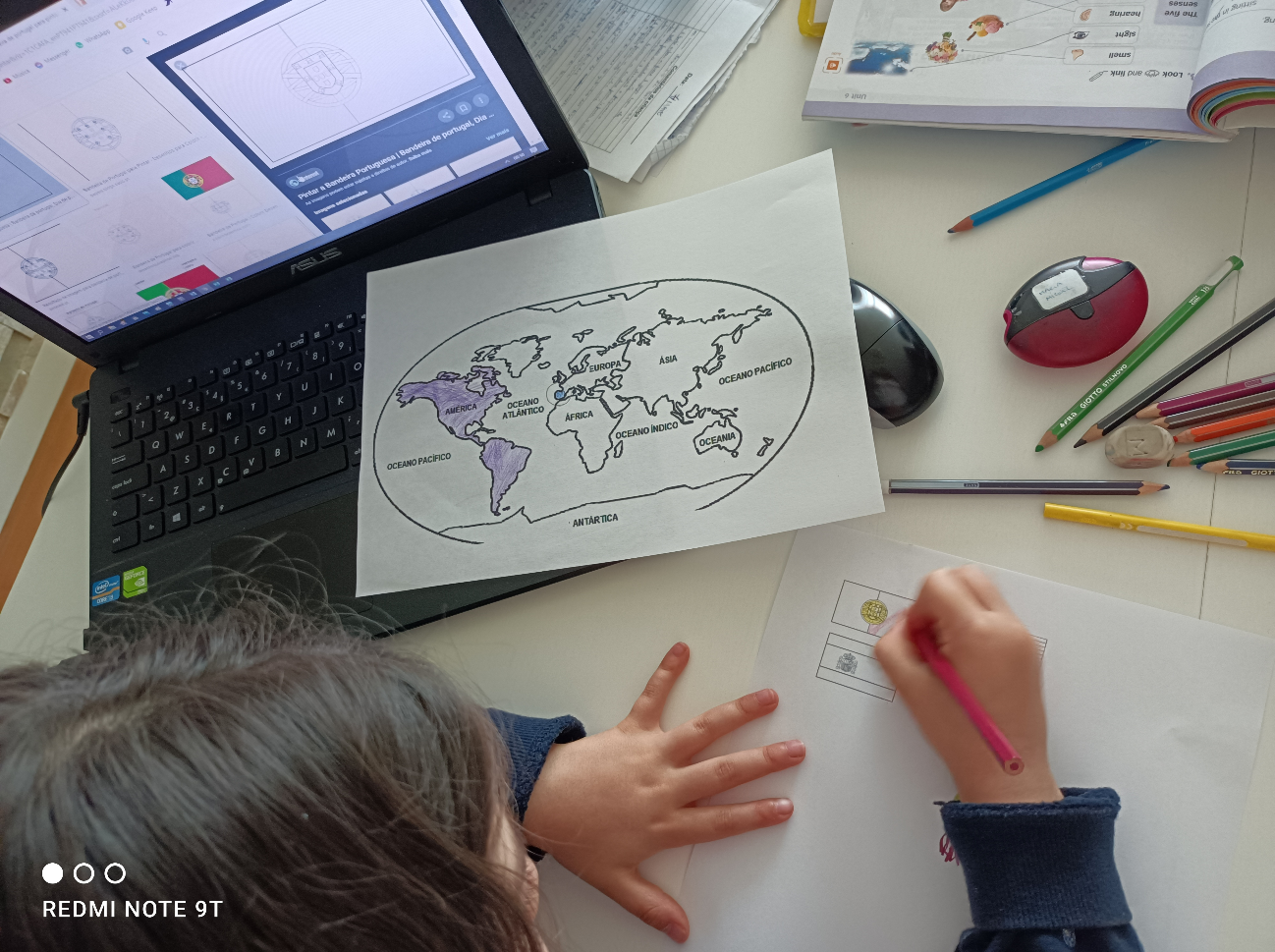 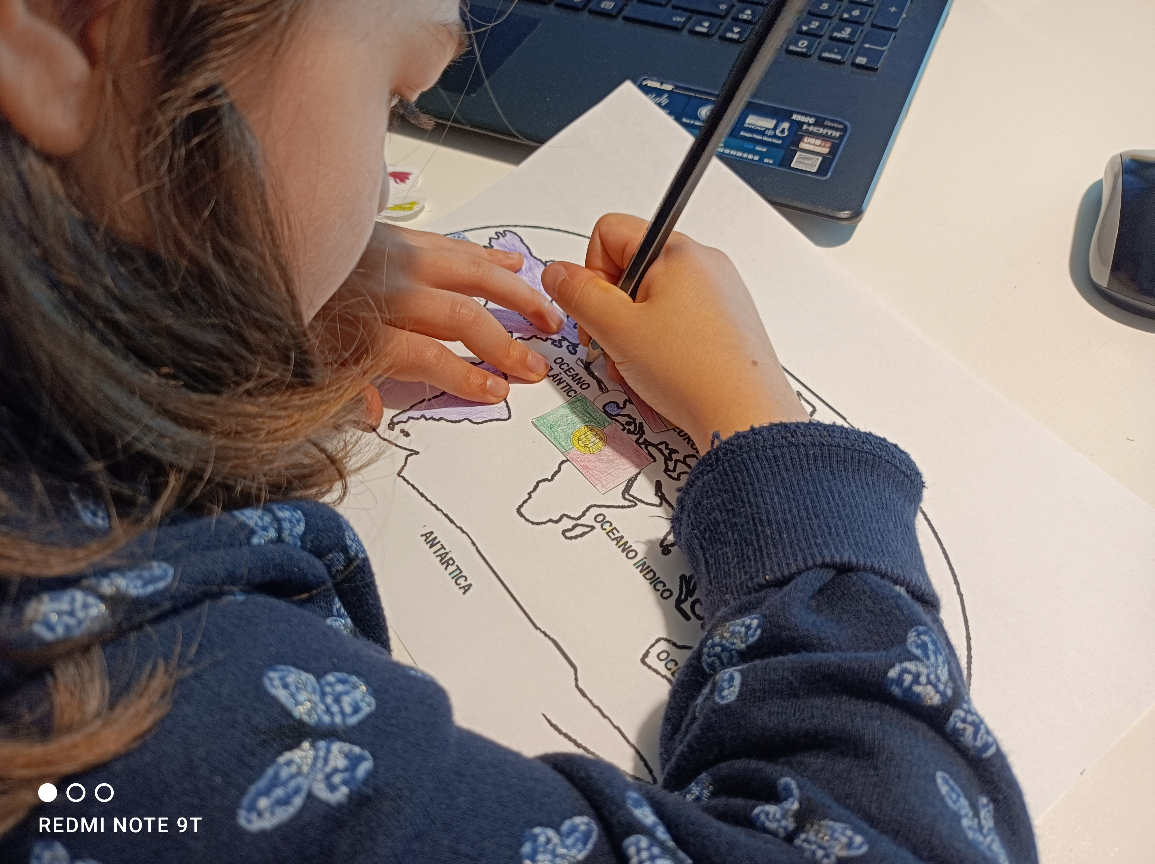 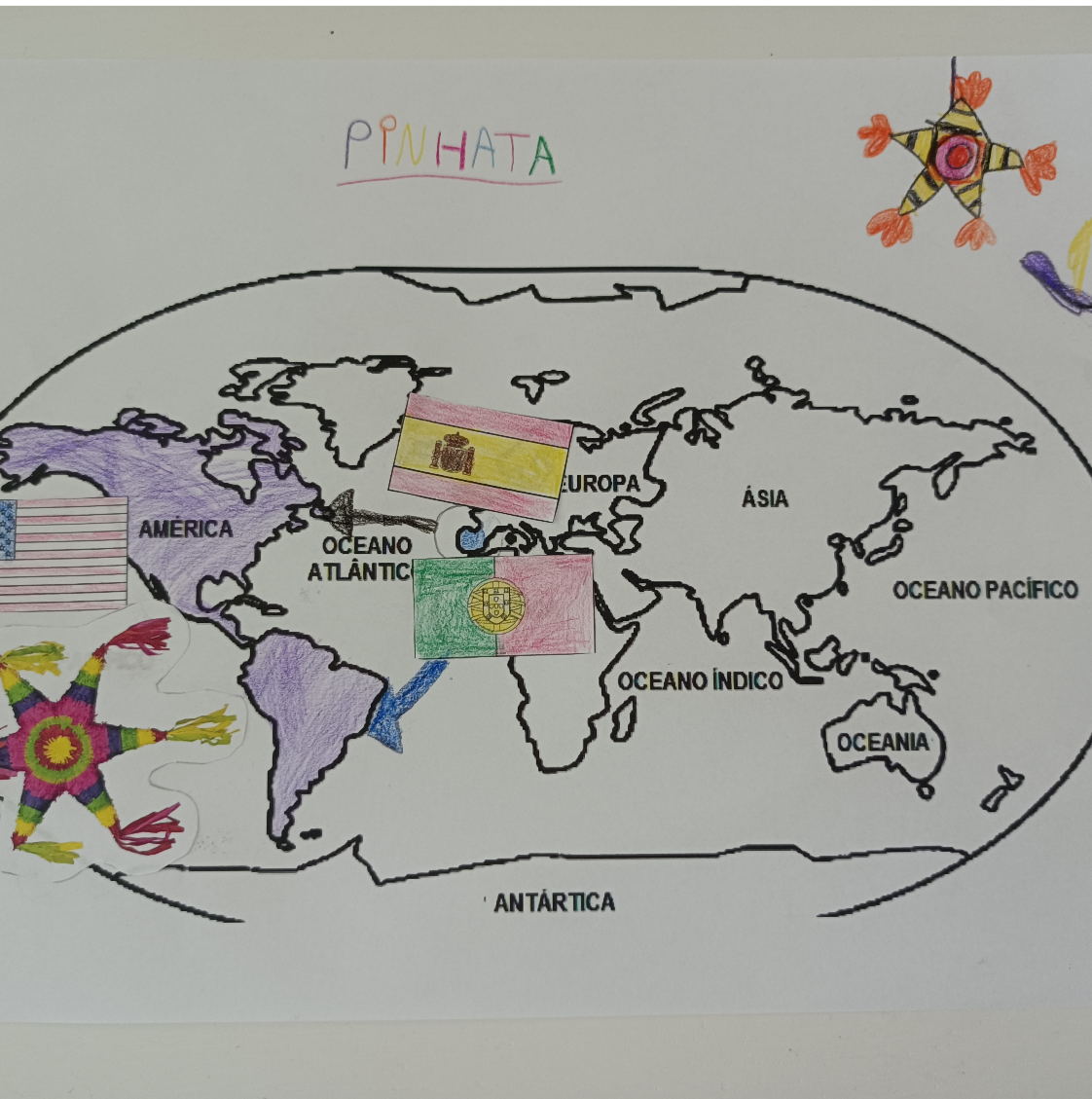 